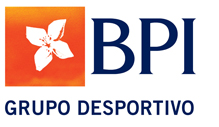 TORNEIO FUTSAL 2014TORNEIO FUTSAL 2014TORNEIO FUTSAL 2014TORNEIO FUTSAL 2014TORNEIO FUTSAL 2014TORNEIO FUTSAL 2014TORNEIO FUTSAL 2014VETERANOSVETERANOSEQUIPAJOGOSG. M.G. M.G. S.Vermel.Amarel.PontosOS INTRUSOS39939OS COMPADRES377516FUNSPORTS37773DSI A-DOQ355130MARCADORESMARCADORESMARCADORESJOGADORJOGADOREQUIPAEQUIPAEQUIPAGOLOSGOLOSPAULO QUARESMAPAULO QUARESMAOS INTRUSOSOS INTRUSOSOS INTRUSOS55MANUEL COELHOMANUEL COELHOFUNSPORTSFUNSPORTSFUNSPORTS33PEDRO LIGEIROPEDRO LIGEIRODSI A-DOQDSI A-DOQDSI A-DOQ33JOÃO TEMUDOJOÃO TEMUDOOS COMPADRESOS COMPADRESOS COMPADRES22ROBERTO RODRIGUESROBERTO RODRIGUESOS INTRUSOSOS INTRUSOSOS INTRUSOS22IVO PAISIVO PAISOS COMPADRESOS COMPADRESOS COMPADRES22CARLOS CARVALHOCARLOS CARVALHODSI A-DOQDSI A-DOQDSI A-DOQ11MANUELMANUELFUNSPORTSFUNSPORTSFUNSPORTS11PAULO VICENTEPAULO VICENTEFUNSPORTSFUNSPORTSFUNSPORTS11PAULO SILVAPAULO SILVAFUNSPORTSFUNSPORTSFUNSPORTS11PAULO SANTOSPAULO SANTOSOS COMPADRESOS COMPADRESOS COMPADRES11LUIS RODRIGUESLUIS RODRIGUESOS INTRUSOSOS INTRUSOSOS INTRUSOS11NUNO RAPOSINHONUNO RAPOSINHOOS INTRUSOSOS INTRUSOSOS INTRUSOS11ANTONIO FERNANDESANTONIO FERNANDESDSI A-DOQDSI A-DOQDSI A-DOQ11OMAR VICENTEOMAR VICENTEOS COMPADRESOS COMPADRESOS COMPADRES11PAULO SANTOSPAULO SANTOSOS COMPADRESOS COMPADRESOS COMPADRES11